Rete delle Geo Storie a scala locale
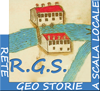 Scuola capofilaISTITUTO COMPRENSIVO DI NOALE (VE)ASSOCIAZIONE CLIO ‘92I sottoscritti docenti dell’ I.C. di  ……….………………………………………………………………..chiedono l’iscrizioneal LABORATORIO TRASVERSALE UOMINI, DONNE, BAMBINI NELLA PRIMA GUERRA MONDIALE I/le partecipanti, in accordo con la prof.ssa Silvia Ramelli  coordinatrice del laboratorio, stabiliranno lo specifico tema di ricerca per l’anno scolastico 2014-15, il calendario degli incontri  e  le modalità di svolgimento delle attività.                                                                     Firma della Referente                                                                                                        ………………Data…………………………………………Da inviare entro il 10 ottobre 2014  alla referente del laboratorio prof.ssa Silvia Ramelli ramesilvia@hotmail.it  e per conoscenza a Ernesto Perillo: ernesto.perillo@fastwebnet.itRete delle Geo Storie a scala localeI.C. di ………………………………………………………………………DOCENTI DI SCUOLA SECONDARA DI I GRADO ISCRITTI AL LABORATORIO  TRASVERSALE UOMINI, DONNE, BAMBINI NELLA I GUERRA MONDIALE A.S. 2014-2015N°Cognome NomeScuola /ordineClasseN° alunniDisciplina/eTot. Tot  